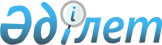 О дополнительных мерах по реализации постановления Верховного Совета Республики Казахстан от 15 апреля 1993 г. N 2162-ХП "Об усилении охраны внешней границы СНГ на Таджикско-Афганском участке"Постановление Кабинета Министров Республики Казахстан от 26 мая 1993 года N 432



          Кабинет Министров Республики Казахстан ПОСТАНОВЛЯЕТ:




          1. Предоставить Министру обороны, Министру внутренних дел и
Председателю Комитета национальной безопасности Республики Казахстан
право по согласованию с Министерством финансов Республики Казахстан
производить доплаты по должностным окладам и воинским званиям
военнослужащим Республики Казахстан, выполняющим задачи по усилению
охраны внешней границы СНГ на таджикско-афганском участке, в
соответствии с должностными окладами и окладами по воинским званиям,
установленными для военнослужащих Группы Пограничных войск Российской
Федерации в Республике Таджикистан по месту дислокации.




          2. Дополнительные расходы, связанные с перемещением и содержанием
сводного батальона в Республике Таджикистан, произвести за счет
средств, предусмотренных в республиканском бюджете финансирования для
Вооруженных Сил общего назначения, Комитета национальной безопасности
и Внутренних войск Республики Казахстан.




          3. Утвердить прилагаемые:




          Положение о прохождении военной службы по контракту
военнослужащими Республики Казахстан, выполняющими задачи согласно
межгосударственным договорам и соглашениям по усилению охраны внешней
границы СНГ на таджикско-афганском участке, согласно приложению N 1;




          форму контракта (договора) согласно приложению N 2.








                    Премьер-министр




                Республики Казахстан





                                           Приложение N 1



                                  к постановлению Кабинета Министров
                                        Республики Казахстан
                                      от 26 мая 1993 г. N 432











                                                            ПОЛОЖЕНИЕ




                            о прохождении военной службы по контракту




                                военнослужащими Республики Казахстан,




                      выполняющими задачи согласно межгосударственным




                            договорам и соглашениям по усилению охраны




                    внешней границы СНГ на таджикско-афганском участке








          1. Настоящее Положение определяет порядок прохождения военной
службы по контракту военнослужащими Республики Казахстан,
направленными для выполнения задач согласно межгосударственным
договорам и соглашениям по усилению охраны внешней границы Содружества
Независимых Государств на таджикско-афганском участке 
<*>
.




          Сноска. В дальнейшем указанные военнослужащие называются
военнослужащими, проходящими службу по контракту.




          2. К военнослужащим, проходящим службу по контракту, относятся:
офицеры, прапорщики, старшины, сержанты, солдаты Вооруженных Сил,
Министерства внутренних дел и Комитета национальной безопасности
Республики Казахстан, изъявившие желание в добровольном порядке 
проходить военную службу на территории Республики Таджикистан на срок,
предусмотренный контрактом.




          3. За военнослужащими, проходящими службу по контракту на
территории Республики Таджикистан, сохраняется правовое положение
военнослужащих Республики Казахстан. Они обязаны выполнять требования
международных соглашений и действующего законодательства Республики
Казахстан, военную присягу и воинские уставы, беспрекословно выполнять
приказы и распоряжения своих командиров и начальников, а также
соблюдать нормы поведения, предусмотренные законодательством
Республики Таджикистан.




          4. Военнослужащие, проходящие службу по контракту, направляются в
составе подраздлений на территорию Республики Таджикистан на срок 3,6
и 12 месяцев. Контракт может продлеваться по рапорту военнослужащих на
сроки, указанные в настоящем пункте, при этом для военнослужащих
срочной службы срок контракта не должен превышать одного года, а также
установленные Законом Республики Казахстан  
 Z939000_ 
  "О всеобщей 
воинской обязанности и военной службе" сроки военной службы.




          5. Срок прохождения службы по контракту на территории Республики
Таджикистан исчисляется со дня пересечения государственной границы
Республики Таджикистан.




          6. Комплектование подразделений, направляемых на территорию
Республики Таджикистан, для выполнения задач согласно
межгосударственным договорам и соглашениям по усилению охраны границы
Содружества Независимых Государств на таджикско-афганском участке
производится по должностям и специальностям, определяемым Главным
штабом Вооруженных Сил, Министерством внутренних дел и Комитетом
национальной безопасности Республики Казахстан на
добровольно-контрактной основе.




          7. На военную службу в указанные в пункте 6 настоящего Положения
подразделения направляются офицеры, прапорщики, старшины, сержанты и
солдаты, изъявившие желание и заключившие соответствующий контракт, а
военнослужащие срочной службы, кроме этого прослужившие не менее шести
месяцев. Военнослужащие должны быть морально устойчивыми,
дисциплинированными, хорошо знающими военную специальность и по
состоянию здоровья годными к службе в высокогорной местности.




          8. Право заключения контракта от имени Министерства обороны,
Министерства внутренних дел, Комитета национальной безопасности
Республики Казахстан, а также продление его предоставляется 
командирам воинских частей и начальникам, пользующимся равными
с ними дисциплинарными правами и выше.




          9. Офицеры, прапорщики, сержанты и солдаты изъявившие желание
проходить военную службу по контракту на территории Республики
Таджикистан, подают рапорт по команде и заключают контракт по 
установленной форме с указанными в пункте 8 настоящего Положения
лицами.




          Штабы воинских частей на военнослужащих, отвечающих требованиям
статьи 7 настоящего Положения, оформляют:




          служебные характеристики;




          копию служебной карточки;




          заключение военно-врачебной комиссии о годности военнослужащих
по состоянию здоровья к военной службе в высокогорной местности;




          контракт в 3 экземплярах (для военнослужащего, воинской части,
Министерства или ведомства).




          10. Военнослужащие, заключившие контракт, снимаются со всех видов
довольствия без исключения из списков части и направляются по
распоряжению Главного штаба Вооруженных Сил, Министерства внутренних
дел и Комитета национальной безопасности Республики Казахстан в
подразделения, выполняющие задачи согласно межгосударственным
договорам и соглашениям по усилению охраны внешней границы Содружества
Независимых Государств на таджикско-афганском участке.




          За указанной категорией военнослужащих сохраняются по месту
прохождения основной службы занимаемая должность, очередность в
обеспечении жилой площадью и дошкольными учреждениями на срок,
предусмотренный контрактом. Они учитываются в воинских частях и
учреждениях как временно отсутствующий личный состав.




          11. Присвоение воинских званий и перемещение по службе
военнослужащих, проходящих службу по контракту, осуществляется в
соответствии с действующим законодательством Республики Казахстан.




          12. Увольнение в запас военнослужащих, проходящих военную
службу по контракту, производится:




          офицеров и прапорщиков в соответствии с действующими положениями
о прохождении военной службы;




          сержантов и солдат срочной службы, выслуживших установленные
Законом Республики Казахстан "О всеобщей воинской обязанности и
военной службе" сроки службы. Срок военной службы на территории
Республики Таджикистан, предусмотренный контрактом, засчитывается
им в срок срочной военной службы.




          13. Контракт может быть расторгнут досрочно в случаях:




          а) несоответствия военнослужащего занимаемой должности;




          б) совершения проступков, порочащих честь военнослужащего,
или преступления;




          в) заболевания, полученного в период прохождения службы и
признанного военно-врачебной комиссией негодным (ограниченно годным)
к военной службе;




          г) изменения семейных обстоятельств.




          Досрочное расторжение контракта производится по распоряжению
Министерства обороны, Министерства внутренних дел, Комитета
национальной безопасности при представлении командиром воинской
части соответствующих документов, где военнослужащий проходил
службу по контракту.




          14. Если в установленном порядке доказано, что гибель (смерть),
ранение (увечье), заболевание военнослужащего, проходящего военную
службу по контракту на территории Республики Таджикистан, наступили
при совершении им умышленного преступления, по причине алкогольного, 
наркотического и токсического опьянения, членовредительства, а
также самовольного оставления части, то дополнительные гарантии и 
компенсации, предусмотренные постановлением Кабинета Министров
Республики Казахстан от 30 апреля 1993 г. N 335  
 P930335_ 
 , на данных
военнослужащих не распространяются.




          15. В случае невыполнения положений контракта командованием
воинской части, где военнослужащий заключил контракт, он имеет право
обратиться в суд Республики Казахстан за защитой своих прав в
установленном законом порядке. 





                                               Приложение N 2



                                    к постановлению Кабинета Министров
                                           Республики Казахстан
                                          от 26 мая 1993 г. N 432











                                                      КОНТРАКТ N_____








                                                            (договор)






между военнослужащим Вооруженных Сил Республики Казахстан
_____________________________________________________________________
    (воинское звание, фамилия, имя, отчество)  
и командованием войсковой части ______________________________________
                                      (наименование в/части)
о согласии _________________________________________принять участие
             (воинское звание, ф.и.о.)
в добровольном порядке в охране внешних границ СНГ на территории
Республики Таджикистан.

                     1. Обязательства государства
                    по отношению к военнослужащему

     Государство в лице воинской части ______________________________
                                          (наименование в/части)
гарантирует__________________________________________________________
                             (воинское звание, ф.и.о.)





          - регулярную выплату денежного довольствия и всех видов денежных




компенсаций в порядке и размерах, установленных постановлением
Кабинета Министров Республики Казахстан от___________1993 г.
N________;
     - сохранение всех видов льгот, в том числе и членам семьи, 
предусмотренных действующим законодательством Республики Казахстан;
     - обеспечение всеми видами положенного вещевого и другого
довольствия, питанием по нормам, установленным приказами Министра
обороны Республики Казахстан;
     - проведение медицинского обслуживания в лечебно-профилактических
учреждениях и при необходимости медицинского освидетельствования.

                    2. Обязанности военнослужащего

     Я, ___________________________подписываю контракт для прохождения
         (воинское звание, ф.и.о.)
службы в должности_____________________________________________на срок
                     (наименование должности, ВУС)
__________________________________________________
         (число месяцев, год)
     Я согласен с льготами, гарантиями и компенсациями, установленными
постановлением Кабинета Министров Республики Казахстан от _______1993 г.
N______________.





          Я в период службы на территории Республики Таджикистан буду
выполнять обязанности так, как это требуют Международные  соглашения и
действующее законодательство, военная присяга и воинские уставы,
беспрекословно выполнять приказы и распоряжения моих командиров и
начальников, а также соблюдать нормы поведения, предусмотренные 
законодательством Республики Таджикистан.




          Я признаю право командира воинской части изменить военно-учетную
специальность в случае выявления моей профессиональной непригодности и
использовать на любой другой должности, а также расторгнуть контракт.




          Я обязуюсь высоко нести честь и достоинство военнослужащего и в
случае нарушения воинской дисциплины и правопорядка буду отвечать в
соответствии с законами и воинскими уставами.








                          3. Условия досрочного расторжения контракта,




                                        права и ответственность сторон








          Контракт может быть  расторгнут досрочно в случаях:




          а) несоответствия военнослужащего занимаемой должности;




          б) совершения проступков, порочащих честь военнослужащего, или
преступления;




          в) заболевания, полученного в период прохождения службы и
признанного военно-врачебной комиссией негодным (ограниченно годным)
к военной службе;




          г) изменения семейных обстоятельств.




          Если в установленном порядке доказано, что гибель (смерть),
ранение (увечье), заболевание военнослужащего, проходящего военную
службу по контракту на территории Республики Таджикистан, наступили
при совершении им умышленного преступления, по причине алкогольного,
наркотического и токсического опьянения, членовредительства, а также
самовольного оставления части, то дополнительные гарантии и 
компенсации, предусмотренные постановлением Кабинета Министров 
Республики Казахстан от 30 апреля 1993 г. N 335, на данных




военнослужащих не распространяются.
     В случае невыполнения положений контракта командованием
воинской части, где военнослужащий заключил контракт, он имеет право
обратиться в суд Республики Казахстан за защитой своих прав в
установленном законом порядке.

Военнослужащий                    Представитель командования   
                                  войсковой части
________________________________  __________________________________
  (воинское звание)                    (воинское звание)
________________________________  __________________________________
(фамилия, имя, отчество)            (фамилия, имя, отчество)
________________________________  __________________________________
      (подпись)                          (подпись)
"____"_______________199____г.    "_____"____________________199___г.
    (число, месяц, год)               (число, месяц, год)    
      
      


					© 2012. РГП на ПХВ «Институт законодательства и правовой информации Республики Казахстан» Министерства юстиции Республики Казахстан
				